Ո Ր Ո Շ ՈՒ Մ
22 օգոստոսի 2019 թվականի   N 1598            ՎԱՆԱՁՈՐ ՀԱՄԱՅՆՔԻ ՂԵԿԱՎԱՐԻ 2019 ԹՎԱԿԱՆԻ ՀՈՒՆԻՍԻ 28-Ի ԹԻՎ 1218 ՈՐՈՇՄԱՆ  ՄԵՋ ՓՈՓՈԽՈՒԹՅՈՒՆ ԿԱՏԱՐԵԼՈՒ ՄԱՍԻՆ Հիմք ընդունելով «ՍԱՄԲՈ» ՍՊԸ-ի տնօրենի ժամանակավոր պաշտոնակատար Հովիկ Ալբերտի Մանուկյանի դիմումը, ՀՀ կադաստրի կոմիտեի գույքի նկատմամբ իրավունքի (սահմանափակման) պետական գրանցման վարույթը կասեցնելու մասին 07.08.2019թ. թիվ Կ-07082019-06-0085 որոշումը, Վանաձոր համայնքի ղեկավարի 2019թ. հունիսի 28-ի թիվ 1218 որոշումը, ղեկավարվելով «Նորմատիվ իրավական ակտերի մասին» ՀՀ օրենքի 33-րդ և 34-րդ հոդվածներով` որոշում եմ.Վանաձոր համայնքի ղեկավարի 2019 թվականի հունիսի 28-ի «Վանաձոր քաղաքի Տիգրան Մեծի պողոտայի թիվ 42Ա/1, Տ.Մեծի պողոտայի թիվ 42Ա/1 և Տ. Մեծի պողոտայի թիվ 42-1/1-1 հասցեներում «ՍԱՄԲՈ» սահմանափակ պատասխանատվությամբ ընկերությանը սեփականության իրավունքով պատկանող տաղավարները և հողամասերը որպես մեկ գույքային միավոր միավորելու, հողամասի ճշտված սահմանները հաստատելու և փոստային հասցե տրամադրելու մասին» թիվ 1218 որոշման մեջ կատարել հետևյալ փոփոխությունը՝ որոշման 3-րդ կետում «տաղավար» բառը փոխարինել «խանութ» բառով:ՀԱՄԱՅՆՔԻ ՂԵԿԱՎԱՐ`   ՄԱՄԻԿՈՆ ԱՍԼԱՆՅԱՆՃիշտ է՝ԱՇԽԱՏԱԿԱԶՄԻ  ՔԱՐՏՈՒՂԱՐ					 	 Ա.ՕՀԱՆՅԱՆ
ՀԱՅԱՍՏԱՆԻ ՀԱՆՐԱՊԵՏՈՒԹՅԱՆ ՎԱՆԱՁՈՐ ՀԱՄԱՅՆՔԻ ՂԵԿԱՎԱՐ
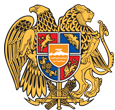 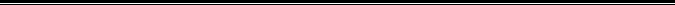 Հայաստանի Հանրապետության Լոռու մարզի Վանաձոր համայնք
Ք. Վանաձոր, Տիգրան Մեծի 22, Ֆաքս 0322 22250, Հեռ. 060 650044, 060 650040 vanadzor.lori@mta.gov.am, info@vanadzor.am